Институт международных отношений и мировой истории Национального исследовательского Нижегородского государственного университета им. Н.И. ЛобачевскогоКафедра информационных технологий в гуманитарных исследованиях 18 мая (четверг) 2023 годаНАУЧНО-ПРАКТИЧЕСКИЙ СЕМИНАР «ЦИФРОВОЙ КРУГ» ИМОМИ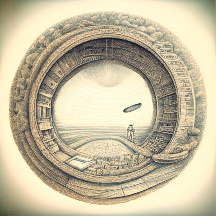 Коллеги, приглашаем вас, ученых ИМОМИ, принять участие в обсуждении вопросов использования цифровых технологий в наших с вами исследованиях. Давайте обменяемся опытом применения настольных и онлайновых приложений в разработке наших научных тематик. Это может послужить толчком для применения того или иного приложения (цифрового инструмента, программы) в ваших исследованиях или исследованиях вашего коллеги и открыть новые научные горизонты. Мы не будем ограничиваться рамками только одной из научных дисциплин - истории, международных отношений, зарубежного регионоведения, политологии или рекламы, мы приглашаем на нашу междисциплинарную площадку всех ученых ИМОМИ!****ПрограммаАкашева Анна Анатольевна (кандидат исторических наук, доцент кафедры информационных технологий в гуманитарных исследованиях) – «Краткий обзор цифровых инструментов в исследовательских практиках гуманитариев»;Негин Андрей Евгеньевич (доктор исторических наук, доцент кафедры истории Древнего мира и Средних веков) – «Двухмерные графические редакторы в художественной реконструкции римского военного снаряжения»;Шмелева Ольга Юрьевна (доктор политических наук, доцент кафедры политологии) - «Ресурсы веб-аналитики как инструмент сбора данных в политологическом анализе».Модератором мероприятия выступит доцент кафедры Анна Анатольевна Акашева, по всем вопросам писать ей на Портале ННГУ. По итогам обсуждения каждый участник сможет сформировать перечень наиболее перспективных программ, которые могут быть полезны ему в текущей исследовательской деятельности. Студенты приглашаются в качестве активных слушателей!Встречаемся 18 мая, в четверг, с 18.15 до 19.15 (мск) на платформе MS Teams. Ссылка на подключение будет опубликована позднее на Портале в живой ленте.